ӘЛ-ФАРАБИ АТЫНДАҒЫ ҚАЗАҚ ҰЛТТЫҚ УНИВЕРСИТЕТІЗаң факультетіКеден, қаржы және экологиялық құқық кафедрасыҚОРЫТЫНДЫ ЕМТИХАН БАҒДАРЛАМАСЫПән: TP 4216, TP 4304 Қазақстан Республикасының кеден құқығы6B04204 «Қаржы құқығы» мамандығы бойынша құқық бакалавры білім беру бағдарламасы Алматы 2021 ж.6B04204 «Қаржы құқығы»	мамандығы бойынша оқу жұмыс жоспарының негізінде жасалынды ПОӘК құрастырған - аға оқытушы Қ.М. ҚожабекКеден, қаржы және экологиялық құқық кафедрасының мәжілісінде қаралып ұсынылды«        »                          2021 ж., хаттама №  Кафедра меңгерушісі, з.ғ.д.,профессор	_________    А.Е. Жатқанбаева КіріспеҚазақстан Республикасының мемлекеттік міндетті білім беру стандартына жəне академиялық саясатқа сəйкес "Қаржы құқығы" бағыты бойынша  бағдарламасын меңгеру, пəнді оқу емтихан тапсырудан тұратын қорытынды емтиханмен аяқталады.Қорытынды бақылауға оқу бағдарламасы мен бакалавриат бағдарламасына сəйкес пəн бойынша оқу процесін аяқтаған жəне бакалавриаттың жұмыс оқу бағдарламаларына сəйкес тиісті балл жинаған студенттер ғана жіберіледі.Емтихан академиялық күнтізбеде жəне Универ бетіндегі емтихандар кестесінде көрсетілген мерзімде өткізіледі.Қанағаттанарлықсыз баға алған студенттерге осы кезеңге қорытынды бақылауды тек ақшалай соманы кредиттер санымен ҚазҰУ КЕАҚ-тың есеп шотына төлегеннен кейін ғана қайта тапсыруға рұқсат етіледі.əл-Фараби атындағы ҚазҰУ. Емтихан нəтижелері бойынша қанағаттанарлықсыз баға алған Студент осы пəнді қайта оқыту үшін бұйрықпен ресімделеді. Студент  емтиханда 25 балл жинаған жағдайда, оның сомасын ҚазҰУ КЕАҚ шотына төлеп, FX қайта тапсыруға мүмкіндігі бар. Қанағаттанарлықсыз баға алғаннан кейін ұсынылған денсаулық жағдайына қатысты құжаттар қаралмайды.Бағаны көтеру үшін емтиханды қайта тапсыруға рұқсат етілмейді.Қорытынды бақылау (емтихан) бағдарламасы Емтихан тапсыру бойынша нұсқаулықЕмтихан ҚазҰУ-дың Microsoft Teams корпоративтік платформасында қызмет көрсетіледі немесе техникалық проблемалар кезінде ZOOM сыртқы ресурстары. Студенттің ауызша емтихан тапсыру процесі емтихан билетін автоматты түрде құруды қамтиды, оған студент емтихан комиссиясымен ауызша жауап беруі керек. Ауызша емтихан өткізу кезінде бейнежазба міндетті түрде жүзеге асырылады.Емтиханның ұзақтығы: дайындық уақыты-емтихан алушы немесе емтихан комиссиясы шешеді. Жауап беру уақыты-емтихан алушы немесе емтихан комиссиясы шешеді. Билеттің барлық сұрақтарына жауап беру үшін 15-20 ұсынылады.Univer АЖ емтихан билеттері автоматты түрде жасалады.Емтихан басталғанға дейін 30 минут бұрын топтың барлық студенттері оқытушы немесе Комиссия мүшелері ұйымдастырған қорытынды емтихан қағидаларында көрсетілген (бейнебайланыс сервисінің жұмысы бұзылған жағдайда оқытушы/комиссия мүшелері жіберген) сілтеме бойынша бейнебайланыстың конференц-залына кіреді.Емтихан басталғанға дейін 30 минут бұрын жүйеге кіру мүмкіндігін тексереді Univer.kaznu.kz кез-келген браузер арқылы, бірақ Google Chrome арқылы (логин жəне/немесе пароль жоғалған жағдайда, студент емтихан басталғанға дейін куратор-эдвайзерге хабарласуы керек). Тексеруден кейін олар Комиссияның шақыруын күтіп, есептік жазбадан шығады.Емтихан басталған кезде комиссия шақырған студент камераға өзінің жеке куəлігін(жеке куəлік немесе төлқұжат) көрсетеді. ID-карта бойынша емтихан қабылдауға тыйым салынады). Экранды көрсетуді қамтиды. Univer АЖ-дағы өз аккаунтына кіреді "емтихандар кестесі" бетіне өтеді, өзекті емтиханды таңдайды – "ауызша емтихан тапсыру"түймесін басу арқылы. "Ауызша емтихан тапсыру" сілтемесіне өткеннен кейін терезе ашылады, онда студент емтихан билетінің сұрақтарын көреді. Студент билеттің сұрақтары бар экранды көрсетеді, оларды дауыстап оқиды. БКБ сервисінің көрсетілімін камераға аударады жəне жауапқа дайындалады жəне оқытушымен немесе комиссиямен белгіленген уақыт кезеңіне дайындалғаннан кейін билет сұрақтарына жауап береді.Егер техникалық себептер бойынша (электр қуатын өшіру, интернетті өшіру немесе төмен жылдамдық) өз билетін ашқан студент емтиханда онлайн режимінде 10 минуттан артық болмаса, онда оның жауабы жойылады. Емтихан академиялық мəселелер жөніндегі департаменттің келісімі бойынша басқа күнге ауыстырылады.Емтихан комиссиясы мен оқытушы емтиханға қатысушыларды аттестаттайды. Univer АЖ-дағы қорытынды ведомоске балл қояды. Ауызша емтихан үшін аттестаттау ведомосына балл қою уақыты-48 сағат.Емтихан өткізу ережелері:Емтихан-тестілеуді тапсыру үшін студенттер алдымен емтиханды өткізуге қойылатын ауызша түрдегі барлық талаптармен танысуы қажет. Барлықнұсқауларжүктелген: https://drive.google.com/file/d/1u_TOKL2MZiJsE3EJjluDNNv_68WXb4rG/view? usp=sharingСтуденттер емтихан өткізілетін күнмен жəне уақытпен "Универ" жүйесінде, "емтихандар кестесі"бөлімінде алдын ала танысуы тиіс.Студенттерге қойылатын талаптар:Студент қорытынды емтиханды тапсыру бойынша барлық нұсқаулықтармен жəне кедендік шекарадағы бақылау пəні бойынша қорытынды емтихан бағдарламасымен танысуға тиіс »;Емтихан басталар алдында Студент-тексеру керек:жұмыс құрылғысындағы интернет байланысы (компьютер, моноблок, ноутбук, планшет), құрылғы емтиханның барлық уақытында зарядтаумен қамтамасыз етілуі керек;камера мен микрофонның веб-жұмысының жарамдылығы.Студент емтихан тапсыру үшін жұмыс орнын дайындауы тиіс: жеке бөлме (кабинет); үй-жай жарықтандырылуы тиіс.Студент тестілеуден өткен кезде бөлмеде/кабинетте бөгде адамдардың болуына жол берілмейдіСтуденттің киім үлгісі-классикалық. Емтиханға үй киімінде немесе спорттық костюмде қатысуға жол берілмейді.Емтихан басталғанға дейін 30 минут бұрын жүйеге кіру мүмкіндігін тексереді Univer.kaznu.kz кез-келген браузер арқылы, бірақ Google Chrome арқылы (логин жəне / немесе пароль жоғалған жағдайда, студент емтихан басталғанға дейін куратор-эдвайзерге хабарласуы керек)Кесте бойынша емтиханның басында студенттер өздерінің есептік жазбаларында жасалған UNIVER АЖ билеттеріне қол жеткізе алады univer.kaznu.kz.Студенттің емтиханды тапсыру үшін комиссия жеке шақырғанға дейін билетті ашуға құқығы жоқ, тек комиссияның өтініші бойынша студент Univer АЖ-дағы аккаунтқа кіріп, өзінің билетін бейнежазбаға ашады.11. Бағалау саясаты:Критериалды бағалау: дескрипторларға сәйкес оқыту нәтижелерін бағалау (аралық бақылау мен емтихандарда құзыреттіліктің қалыптасуын тексеру).Жиынтық бағалау: аудиториядағы (вебинардағы) жұмыстың белсенділігін бағалау; орындалған тапсырманы бағалау. Пән бойынша қорытынды баға келесі формула бойынша есептеледі: . Мұнда АБ – аралық бақылау; МТ – аралық емтихан (мидтерм); ҚБ – қорытынды бақылау (емтихан).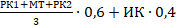  6.5. Бағалау шкаласы силлабуста беріледі (әсіресе 1 курс студенттері үшін):ҚР кеден құқығы – 3 кредит.Емтихан сұрақтары қамтылатын тақырыптар:Тақырып 1:  «Кеден ісі, кеден саясаты ұғымдарының түсінігіКеден саясаты ішкі және сырты саясаттың ажырамас құрамдас бөлігі ретінде. Кеден саясатының түсінігі және қағидалары. Кеден саясатының түрлері. Кеден аумағы және кеден шекарасы. Тақырып 2: Кеден ісінің құқықтық негіздері Кеден ісінің мәні мен мазмұны Кеден ісінің тарихы. Кеден ісінің мақсаттары мен міндеттері Тақырып 3: кеден құқығының құқық жүйесіндегі орны Кеден құқығының түсінігі мен ерекшеліктері Кеден құқығының даму кезеңдеріКеден құқығының пәніКеден құқығының жүйесі Тақырып 4: Кедендік құқықтық қатынастар Кедендік құқықтық қатынастардың түсінігіКедендік құқықтық қатынастардың белгілері мен түрлеріКедендік құқықтық қатынастардың пайда болу, өзгеру және тоқтау негіздері. Тақырып 5: Кеден құқығының субъектілері Кеден құқығының субъектілерінің түсінігі мен түрлеріКеден органдары кеден құқығының субъектісі ретіндеКеден органдарының жүйесіКеден органдарында қызметатқаруКеден органдары мен олардың лауазымды тұлғаларының жауапкершілігіЗаңды және жеке тұлғалар кеден құқығының субъектісі ретіндеТақырып 6: Тауарлардың кедендік рәсімдері Кедендік рәсімдердің жалпы сипаттамасыКедендік рәсімдерді жіктеуКедендік рәсімдердің түрлері Тақырып 7: Кедендік төлемдер мен салықтар Кедендік төлемдердің түсінігі мен түрлеріКедендік баждарКедендік алымдарАлдын ала шешім үшін төлемКедендік ставкалардың түрлеріТауарлардың кедендік құныТауарлардың кедендік құның анықтауКедендік төлемер бойынша жеңілдіктерТарифтік преференцияларТақырып 8: Кеден шекарасы арқылы тауарлар мен көлік құралдарын өткізу тәртібі Адын ала операцияларды жүргізу тәртібіКеден шекарасынан өту және ол жөнінде кеден органдарына хабарлауАлдын ала кедендік ресімдеуКедендік ресімдеуКедендік ресімдеу ерекшеліктеріТақырып 9: Тауарлар мен көлік құралдарын декларациялау Тауарлар мен көлік құралдарын декларациялауДекларациялау түрлеріДекларациялауға жататын тауарларДекларан, оның құқықтары мен міндеттеріКедендік декларация, оның түрлеріКеден брокеріСыртқы экономикалық қызметтің тауар номенклатурасыТауарлардың шығарылған жеріТақырып 10: Кедендік және валюталық бақылау Кедендік бақылаудың түсінігіКедендік бақылау аймағыКедендік бақылау жүргізу әдістеріКедендік бақылау нысандарыТақырып 11: Кеден заңнамасын бұзғандық үшін жауапкершілік Кеден заңнамасын бұзғандық үшін әкімшілік жауапкершілікКеден заңнамасын бұзғандық үшін құлмыстық жауапкершілікКеден органдары лауазымды қызметкерлерінің кедн заңнасын бұзғаны үшін жауапкершілігіТақырып 12: Кеден ережелерін бұзғандық үшін істерді қарау тәртібіКеден ережелерін бұзғандық үшін істерді қараудың жалпы шарттарыНегіздемелер мен себептерКеден ережелерін бұзушылықты қараушы лауазымды тұлғаларДәлелдемелерАтқару өндірісіТақрып 13: Қазақтан және Дүниежүзілік сауда ұйымы ДСҰ-ның Қазақстан экономикасындағы рөліДСҰ саясатын жүзеге асыру механизмдері Қазақстанның ДСҰ-ндағы экономикалық мүдделерін қамтамасыз етуТақырып 14: ЕАЭО-дағы кедендік қатынастар ЕАЭО құқықтық негіздеріБЭК-тің даму болашағыЕАЭО заңнамасыТақырып 15: Кеден саласындағы халықаралық құқықтық қатынастар.Әлемдік қоғамдастықтағы кедендік қатынастарды құқықтық реттеуӘлемдік қоғамдастықтағы кедендік қатынастарды тарифтік реттеуӘлемдік қоғамдастықтағы кедендік қатынастарды тарифтік емес реттеуӘдебиеттер: Қазақстан Республикасының кеден органдары. Айдарханова К.Н., Қожабек Қ.М., Алматы 2021 ж.- 200 б.Қазақстан Республикасының кеден құқығы. Әлібеков С.Т., Айдарханова К.Н., Қожабек Қ.М., Алматы 2015 ж.- 252 б.Таможенное право. Учебник: В. Н. Сидоров — Санкт-Петербург, Юрайт, 2020 г.- 512 с.Таможенное право. Учебник: К. А. Бекяшев, Е. Г. Моисеев — Санкт-Петербург, Проспект, 2020 г.- 328 с.Договор   о   Таможенном   кодексе   Евразийского   экономического союза (ТК ЕАЭС) от 11 апреля 2017 года https://www.zakon.kz/ҚР кедендік реттеу туралы кодексі 26 желтоқсан 2017 ж.  №  123-VI https://www.zakon.kz/. 2018 жылдың 1 қаңтарынан күшіне енді.Интернет-ресурстар: Оқу материалы-дәріс тезистері ҚР кеден құқығы, сондай-ақ үй тапсырмаларын, жобаларды, СӨЖ орындау үшін қажетті оқу-әдістемелік материал сіздің сайтыңыздағы бетте қол жетімді www.univer.kaznu.kz. ПОӘК бөлімінде.Әріптік жүйе бойынша бағаСандық эквивалентБаллдары (%-дық көрсеткіші)Дәстүрлі жүйе бойынша бағаА4,095-100Өте жақсыА-3,6790-94Өте жақсыВ+3,3385-89ЖақсыВ3,080-84ЖақсыВ-2,6775-79ЖақсыС+2,3370-74ЖақсыС2,065-69ҚанағаттанарлықС-1,6760-64ҚанағаттанарлықD+1,3355-59ҚанағаттанарлықD-1,050-54ҚанағаттанарлықFX0,525-49Қанағаттанарлықсыз